Latest Round-ups: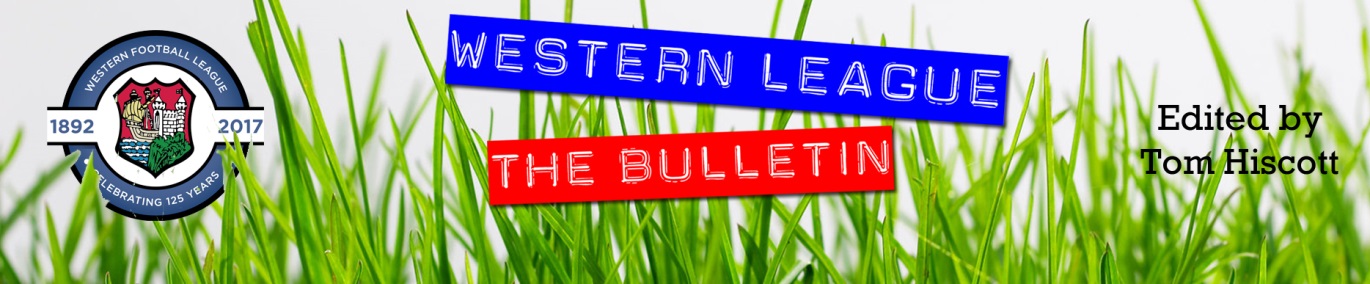 Midweek Action: Third beat fourth on Tuesday evening in the big match towards the top of the Premier Division, with FA Vase quarter-finalists Falmouth capturing their fifth consecutive victory. Hosting the free-scoring Buckland Athletic, Falmouth managed to keep their opponents at bay during a 2-0 win which has helped them keep pace with the top-two. It was Cam Hutchinson who proved to be the hero for the home side, with his goalscoring double giving the impressive Bickland Park crowd plenty to cheer about. In the other game that evening, Saltash gained revenge over Cornish rivals Millbrook, completing a 3-0 win at the Kimberley Stadium. A fast start from the Ashes saw Tyler Love-Holmes and then man-of-the-match Joe Preece both score in the opening 20 minutes to put them in control. The third came late in the second half, with Ed Goodman striking to help United overturn the 2-1 defeat they suffered against the same opponent just prior to Christmas. There was also a trio of First Division contests to survive pitch inspections on Tuesday, and Cadbury Heath’s fans were rewarded royally with a 4-1 home defeat of Hallen. A dominant opening half from the hosts saw a Brandon Dack double put them two-up, before Josh Williams struck just before the interval to make it 3-0. Hallen’s Luke Banfield threatened to lead a fightback when he trimmed the deficit early in the second half, before the Heath put the game to bed during the closing stages with Zac Cheetham reprising his role as a super-sub when he added their fourth. The remaining games both ended all-square, with Bradford rescuing a point in their 2-2 draw away at mid-table rivals Boco. After Luke Bryan had handed the home side an early advantage, both teams then benefitted from an own goal meaning Boco led 2-1 at the interval. The Bobcats have suffered a disappointing run of results since the turn of the year, but they battled hard to gain a point, with Ben Wickens firing home 20 minutes from time on the day he brought up his half-century of appearances for the club. At the AVB Stadium, Cribbs Reserves missed out on the opportunity to move within three points of top spot after being held to a goalless draw by 19th placed Hengrove.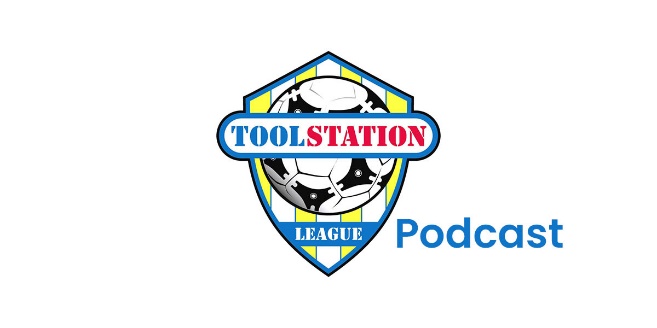 Weekend Action: Unfortunately, it was another quiet Saturday of action with only two matches beating the weather. In the Premier Division, there was a hard-fought 1-0 victory for Bridgwater away at Brixham to help re-ignite their title push. The only goal of the game came five minutes before the interval, with Morgan Williams stroking home, bringing an end to Bridgwater’s run of four matches without a win in four different competitions. Elsewhere, Shepton Mallet qualified for the Les Phillips Cup final for the second consecutive thanks to a storming 6-1 win over Shirehampton. A sixth minute effort from Josh Jenkins set the hosts on their way, with Joel Sisson then making it 2-0 on the cusp of half-time. A second Jenkins goal early in the second half put Mallet three goals to the good, before Shirehampton reduced the arrears with their only goal just after the hour mark. Harry Rutty finished the game with a flourish, scoring twice in the final 20 minutes, either side of a Jacob Sloggett strike as Mallet earned the opportunity to reverse last season’s final defeat. Latest ResultsTuesday 27th February 2024Premier DivisionFalmouth Town		2-0		Buckland Athletic				295Saltash United			3-0		Millbrook					166First DivisionAEK Boco			2-2		Bradford Town				49Cadbury Heath		4-1		Hallen						42Hengrove Athletic		0-0		Cribbs Reserves				48Saturday 2nd March 2024Premier DivisionBrixham			0-1		Bridgwater United				157Les Phillips Cup Semi FinalShepton Mallet		6-1		ShirehamptonLeading Goalscorers (Stats courtesy of FA Fulltime Website)Upcoming FixturesTuesday 5th March 2024Premier DivisionBarnstaple Town		vs		Welton Rovers				19:45KOFalmouth Town		vs		Ilfracombe Town			19:45KOFirst DivisionAEK Boco			vs		Gillingham Town			19:30KOBitton				vs		Cheddar				19:30KOBrislington			vs		Portishead Town			19:30KOHallen				vs		Hengrove Athletic			19:30KORadstock Town		vs		Warminster Town			19:45KOWednesday 6th March 2024Premier DivisionOldland Abbotonians		vs		Nailsea & Tickenham			19:45KOSt Blazey			vs		Brixham AFC				19:45KOFirst DivisionCribbs Reserves		vs		Odd Down				19:30KOSaturday 9th March 2024 (3pm kick-off unless noted)Premier DivisionBuckland Athletic		vs		Nailsea & TickenhamClevedon Town		vs		Barnstaple TownMillbrook			vs		Ilfracombe TownOldland Abbotonians		vs		BrixhamShepton Mallet		vs		St BlazeyStreet				vs		Helston AthleticTorpoint Athletic		vs		Saltash UnitedWelton Rovers			vs		Bridgwater UnitedFirst DivisionAEK Boco			vs		CheddarBitton				vs		Keynsham TownBrislington			vs		Bradford TownBristol Telephones		vs		Longwell Green SportsCribbs Reserves		vs		Wells CityHallen				vs		Cadbury HeathMiddlezoy Rovers		vs		Warminster TownOdd Down			vs		Portishead TownRadstock Town		vs		Bishop SuttonShirehampton			vs		Gillingham TownWincanton Town		vs		Hengrove Athletic	League TablesPREMIER DIVISIONPlayedWonDrawnLostGDPoints1Helston Athletic23182362562Clevedon Town25174437553Falmouth Town23163436514Bridgwater United23161636495Buckland Athletic27145831476Barnstaple Town21127227437Shepton Mallet25126710428Brixham AFC2498721359Street2597923410Torpoint Athletic2510411-43411St Blazey259511-53212Nailsea & Tickenham241011333113Ilfracombe Town22679-52514Saltash United245316-191815Oldland Abbotonians215016-391516Welton Rovers223514-351417Wellington242814-421418Millbrook232021-1166FIRST DIVISIONPlayedWonDrawnLostGDPoints1Radstock Town31224543702Portishead Town29215357683Cribbs Reserves31205637654Wincanton Town31204721645Bitton31178628596Brislington27183661577Wells City28172921538AEK Boco30156921519Bristol Telephones3015411-94910Bradford Town3213811184711Middlezoy Rovers321521524712Longwell Green Sports3314514-44713Cadbury Heath3114314114514Hallen3011712-24015Odd Down3211516-303816Shirehampton308616-123017Keynsham Town319220-262918Warminster Town297616-212719Hengrove Athletic317618-302720Gillingham Town298219-272621Cheddar284123-351322Bishop Sutton 320230-1242